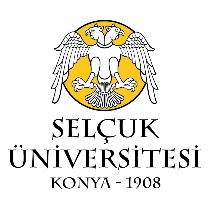                                TC                               TC                               TCSELÇUK ÜNİVERSİTESİSELÇUK ÜNİVERSİTESİSELÇUK ÜNİVERSİTESİSELÇUK ÜNİVERSİTESİÖğrenci Toplulukları KoordinatörlüğüÖğrenci Toplulukları KoordinatörlüğüÖğrenci Toplulukları KoordinatörlüğüÖğrenci Toplulukları KoordinatörlüğüÖğrenci Toplulukları Değerlendirme Kurulu Görev TanımıÖğrenci Toplulukları Değerlendirme Kurulu Görev TanımıÖğrenci Toplulukları Değerlendirme Kurulu Görev TanımıÖğrenci Toplulukları Değerlendirme Kurulu Görev TanımıKadro Unvanı                             : Kadro Unvanı                             : Kadro Unvanı                             : Kadro Unvanı                             : Görev Unvanı : Görev Unvanı : Görev Unvanı : Görev Unvanı : Görevli Personelin Adı Soyadı  :Görevli Personelin Adı Soyadı  :Görevli Personelin Adı Soyadı  :Görevli Personelin Adı Soyadı  :Görevli Personelin Adı Soyadı  :Görevli Personelin Adı Soyadı  :Görevli Personelin Adı Soyadı  :Görevli Personelin Adı Soyadı  :Bağlı Bulunduğu Unvan             : Bağlı Bulunduğu Unvan             : Bağlı Bulunduğu Unvan             : Bağlı Bulunduğu Unvan             : Vekalet            : Vekalet            : Vekalet            : Vekalet            : Görev ve SorumluluklarGörev ve SorumluluklarGörev ve SorumluluklarGörev ve SorumluluklarGörev ve SorumluluklarGörev ve SorumluluklarGörev ve SorumluluklarGörev ve SorumluluklarGörev ve SorumluluklarGörev ve SorumluluklarGörev ve Sorumluluklar111Aday toplulukların başvurularını Öğrenci Toplulukları Koordinatörlüğü Yönergesi kapsamında değerlendirirAday toplulukların başvurularını Öğrenci Toplulukları Koordinatörlüğü Yönergesi kapsamında değerlendirirAday toplulukların başvurularını Öğrenci Toplulukları Koordinatörlüğü Yönergesi kapsamında değerlendirirAday toplulukların başvurularını Öğrenci Toplulukları Koordinatörlüğü Yönergesi kapsamında değerlendirirAday toplulukların başvurularını Öğrenci Toplulukları Koordinatörlüğü Yönergesi kapsamında değerlendirirAday toplulukların başvurularını Öğrenci Toplulukları Koordinatörlüğü Yönergesi kapsamında değerlendirirAday toplulukların başvurularını Öğrenci Toplulukları Koordinatörlüğü Yönergesi kapsamında değerlendirirAday toplulukların başvurularını Öğrenci Toplulukları Koordinatörlüğü Yönergesi kapsamında değerlendirir222Toplulukların tüzüklerini, çalışma raporlarını ve karar defterlerini inceleyerek Öğrenci Toplulukları Koordinatörlüğü Yönergesi hükümlerine göre etkinliklerini denetler ve değerlendirir,Toplulukların tüzüklerini, çalışma raporlarını ve karar defterlerini inceleyerek Öğrenci Toplulukları Koordinatörlüğü Yönergesi hükümlerine göre etkinliklerini denetler ve değerlendirir,Toplulukların tüzüklerini, çalışma raporlarını ve karar defterlerini inceleyerek Öğrenci Toplulukları Koordinatörlüğü Yönergesi hükümlerine göre etkinliklerini denetler ve değerlendirir,Toplulukların tüzüklerini, çalışma raporlarını ve karar defterlerini inceleyerek Öğrenci Toplulukları Koordinatörlüğü Yönergesi hükümlerine göre etkinliklerini denetler ve değerlendirir,Toplulukların tüzüklerini, çalışma raporlarını ve karar defterlerini inceleyerek Öğrenci Toplulukları Koordinatörlüğü Yönergesi hükümlerine göre etkinliklerini denetler ve değerlendirir,Toplulukların tüzüklerini, çalışma raporlarını ve karar defterlerini inceleyerek Öğrenci Toplulukları Koordinatörlüğü Yönergesi hükümlerine göre etkinliklerini denetler ve değerlendirir,Toplulukların tüzüklerini, çalışma raporlarını ve karar defterlerini inceleyerek Öğrenci Toplulukları Koordinatörlüğü Yönergesi hükümlerine göre etkinliklerini denetler ve değerlendirir,Toplulukların tüzüklerini, çalışma raporlarını ve karar defterlerini inceleyerek Öğrenci Toplulukları Koordinatörlüğü Yönergesi hükümlerine göre etkinliklerini denetler ve değerlendirir,333Topluluk değerli evraklarının kaybedilmesi durumunda gerekli iş ve işlemlerini yapar. Evrak veya belgeler değerlendirme kurulunun denetimine açık olmalıdır.Topluluk değerli evraklarının kaybedilmesi durumunda gerekli iş ve işlemlerini yapar. Evrak veya belgeler değerlendirme kurulunun denetimine açık olmalıdır.Topluluk değerli evraklarının kaybedilmesi durumunda gerekli iş ve işlemlerini yapar. Evrak veya belgeler değerlendirme kurulunun denetimine açık olmalıdır.Topluluk değerli evraklarının kaybedilmesi durumunda gerekli iş ve işlemlerini yapar. Evrak veya belgeler değerlendirme kurulunun denetimine açık olmalıdır.Topluluk değerli evraklarının kaybedilmesi durumunda gerekli iş ve işlemlerini yapar. Evrak veya belgeler değerlendirme kurulunun denetimine açık olmalıdır.Topluluk değerli evraklarının kaybedilmesi durumunda gerekli iş ve işlemlerini yapar. Evrak veya belgeler değerlendirme kurulunun denetimine açık olmalıdır.Topluluk değerli evraklarının kaybedilmesi durumunda gerekli iş ve işlemlerini yapar. Evrak veya belgeler değerlendirme kurulunun denetimine açık olmalıdır.Topluluk değerli evraklarının kaybedilmesi durumunda gerekli iş ve işlemlerini yapar. Evrak veya belgeler değerlendirme kurulunun denetimine açık olmalıdır.444Gerekli görüldüğünde mevcut ya da aday toplulukların yönetim kurulunu ve/veya akademik danışmanını toplantıya çağırır,Gerekli görüldüğünde mevcut ya da aday toplulukların yönetim kurulunu ve/veya akademik danışmanını toplantıya çağırır,Gerekli görüldüğünde mevcut ya da aday toplulukların yönetim kurulunu ve/veya akademik danışmanını toplantıya çağırır,Gerekli görüldüğünde mevcut ya da aday toplulukların yönetim kurulunu ve/veya akademik danışmanını toplantıya çağırır,Gerekli görüldüğünde mevcut ya da aday toplulukların yönetim kurulunu ve/veya akademik danışmanını toplantıya çağırır,Gerekli görüldüğünde mevcut ya da aday toplulukların yönetim kurulunu ve/veya akademik danışmanını toplantıya çağırır,Gerekli görüldüğünde mevcut ya da aday toplulukların yönetim kurulunu ve/veya akademik danışmanını toplantıya çağırır,Gerekli görüldüğünde mevcut ya da aday toplulukların yönetim kurulunu ve/veya akademik danışmanını toplantıya çağırır,555Mevcut ya da aday toplulukların hazırlamış olduğu tüzüklerin, Selçuk Üniversitesi Öğrenci Toplulukları Yönergesine uygun hale getirilmesini sağlar,Mevcut ya da aday toplulukların hazırlamış olduğu tüzüklerin, Selçuk Üniversitesi Öğrenci Toplulukları Yönergesine uygun hale getirilmesini sağlar,Mevcut ya da aday toplulukların hazırlamış olduğu tüzüklerin, Selçuk Üniversitesi Öğrenci Toplulukları Yönergesine uygun hale getirilmesini sağlar,Mevcut ya da aday toplulukların hazırlamış olduğu tüzüklerin, Selçuk Üniversitesi Öğrenci Toplulukları Yönergesine uygun hale getirilmesini sağlar,Mevcut ya da aday toplulukların hazırlamış olduğu tüzüklerin, Selçuk Üniversitesi Öğrenci Toplulukları Yönergesine uygun hale getirilmesini sağlar,Mevcut ya da aday toplulukların hazırlamış olduğu tüzüklerin, Selçuk Üniversitesi Öğrenci Toplulukları Yönergesine uygun hale getirilmesini sağlar,Mevcut ya da aday toplulukların hazırlamış olduğu tüzüklerin, Selçuk Üniversitesi Öğrenci Toplulukları Yönergesine uygun hale getirilmesini sağlar,Mevcut ya da aday toplulukların hazırlamış olduğu tüzüklerin, Selçuk Üniversitesi Öğrenci Toplulukları Yönergesine uygun hale getirilmesini sağlar,666Öğrenci Toplulukları Koordinatörlüğü Yönergesi hükümlerindeki usullere aykırı davranılması ve/veya ihlal edilmesi durumu tespit edilmesi halinde kurul, topluluğun etkinliklerini durdurabilir ve/veya topluluğu Rektörlüğün onayıyla kapatabilir.Öğrenci Toplulukları Koordinatörlüğü Yönergesi hükümlerindeki usullere aykırı davranılması ve/veya ihlal edilmesi durumu tespit edilmesi halinde kurul, topluluğun etkinliklerini durdurabilir ve/veya topluluğu Rektörlüğün onayıyla kapatabilir.Öğrenci Toplulukları Koordinatörlüğü Yönergesi hükümlerindeki usullere aykırı davranılması ve/veya ihlal edilmesi durumu tespit edilmesi halinde kurul, topluluğun etkinliklerini durdurabilir ve/veya topluluğu Rektörlüğün onayıyla kapatabilir.Öğrenci Toplulukları Koordinatörlüğü Yönergesi hükümlerindeki usullere aykırı davranılması ve/veya ihlal edilmesi durumu tespit edilmesi halinde kurul, topluluğun etkinliklerini durdurabilir ve/veya topluluğu Rektörlüğün onayıyla kapatabilir.Öğrenci Toplulukları Koordinatörlüğü Yönergesi hükümlerindeki usullere aykırı davranılması ve/veya ihlal edilmesi durumu tespit edilmesi halinde kurul, topluluğun etkinliklerini durdurabilir ve/veya topluluğu Rektörlüğün onayıyla kapatabilir.Öğrenci Toplulukları Koordinatörlüğü Yönergesi hükümlerindeki usullere aykırı davranılması ve/veya ihlal edilmesi durumu tespit edilmesi halinde kurul, topluluğun etkinliklerini durdurabilir ve/veya topluluğu Rektörlüğün onayıyla kapatabilir.Öğrenci Toplulukları Koordinatörlüğü Yönergesi hükümlerindeki usullere aykırı davranılması ve/veya ihlal edilmesi durumu tespit edilmesi halinde kurul, topluluğun etkinliklerini durdurabilir ve/veya topluluğu Rektörlüğün onayıyla kapatabilir.Öğrenci Toplulukları Koordinatörlüğü Yönergesi hükümlerindeki usullere aykırı davranılması ve/veya ihlal edilmesi durumu tespit edilmesi halinde kurul, topluluğun etkinliklerini durdurabilir ve/veya topluluğu Rektörlüğün onayıyla kapatabilir.777Sorumlu yöneticinin bilgisi dahilinde, Selçuk Üniversitesi Öğrenci Toplulukları Yönergesinde ihtiyaç duyulan düzenlemeleri yapar ve Öğrenci Toplulukları Koordinatörlüğü aracılığıyla Rektörlüğe sunar.Sorumlu yöneticinin bilgisi dahilinde, Selçuk Üniversitesi Öğrenci Toplulukları Yönergesinde ihtiyaç duyulan düzenlemeleri yapar ve Öğrenci Toplulukları Koordinatörlüğü aracılığıyla Rektörlüğe sunar.Sorumlu yöneticinin bilgisi dahilinde, Selçuk Üniversitesi Öğrenci Toplulukları Yönergesinde ihtiyaç duyulan düzenlemeleri yapar ve Öğrenci Toplulukları Koordinatörlüğü aracılığıyla Rektörlüğe sunar.Sorumlu yöneticinin bilgisi dahilinde, Selçuk Üniversitesi Öğrenci Toplulukları Yönergesinde ihtiyaç duyulan düzenlemeleri yapar ve Öğrenci Toplulukları Koordinatörlüğü aracılığıyla Rektörlüğe sunar.Sorumlu yöneticinin bilgisi dahilinde, Selçuk Üniversitesi Öğrenci Toplulukları Yönergesinde ihtiyaç duyulan düzenlemeleri yapar ve Öğrenci Toplulukları Koordinatörlüğü aracılığıyla Rektörlüğe sunar.Sorumlu yöneticinin bilgisi dahilinde, Selçuk Üniversitesi Öğrenci Toplulukları Yönergesinde ihtiyaç duyulan düzenlemeleri yapar ve Öğrenci Toplulukları Koordinatörlüğü aracılığıyla Rektörlüğe sunar.Sorumlu yöneticinin bilgisi dahilinde, Selçuk Üniversitesi Öğrenci Toplulukları Yönergesinde ihtiyaç duyulan düzenlemeleri yapar ve Öğrenci Toplulukları Koordinatörlüğü aracılığıyla Rektörlüğe sunar.Sorumlu yöneticinin bilgisi dahilinde, Selçuk Üniversitesi Öğrenci Toplulukları Yönergesinde ihtiyaç duyulan düzenlemeleri yapar ve Öğrenci Toplulukları Koordinatörlüğü aracılığıyla Rektörlüğe sunar.İŞİN ÇIKTISIİŞİN ÇIKTISIİŞİN ÇIKTISIİŞİN ÇIKTISIİŞİN GEREKLERİİŞİN GEREKLERİİŞİN GEREKLERİİŞİN GEREKLERİ
* Görevin gerektirdiği mevzuat bilgisine sahip olmak,                                                                                 * Görevinin gerektirdiği düzeyde iş deneyimine sahip olmak,
* Office yazılımlarına iyi derecede hakim olmak,                                                                                                                           * Sevk ve idare gereklerini bilmek, en az orta düzeyde yönetim bilgi ve becerisine sahip olmak,
* Faaliyetlerini en iyi şekilde sürdürebilmesi için gerekli karar verme ve sorun çözme niteliklerine sahip olmak.                      
* Görevin gerektirdiği mevzuat bilgisine sahip olmak,                                                                                 * Görevinin gerektirdiği düzeyde iş deneyimine sahip olmak,
* Office yazılımlarına iyi derecede hakim olmak,                                                                                                                           * Sevk ve idare gereklerini bilmek, en az orta düzeyde yönetim bilgi ve becerisine sahip olmak,
* Faaliyetlerini en iyi şekilde sürdürebilmesi için gerekli karar verme ve sorun çözme niteliklerine sahip olmak.                      
* Görevin gerektirdiği mevzuat bilgisine sahip olmak,                                                                                 * Görevinin gerektirdiği düzeyde iş deneyimine sahip olmak,
* Office yazılımlarına iyi derecede hakim olmak,                                                                                                                           * Sevk ve idare gereklerini bilmek, en az orta düzeyde yönetim bilgi ve becerisine sahip olmak,
* Faaliyetlerini en iyi şekilde sürdürebilmesi için gerekli karar verme ve sorun çözme niteliklerine sahip olmak.                      
* Görevin gerektirdiği mevzuat bilgisine sahip olmak,                                                                                 * Görevinin gerektirdiği düzeyde iş deneyimine sahip olmak,
* Office yazılımlarına iyi derecede hakim olmak,                                                                                                                           * Sevk ve idare gereklerini bilmek, en az orta düzeyde yönetim bilgi ve becerisine sahip olmak,
* Faaliyetlerini en iyi şekilde sürdürebilmesi için gerekli karar verme ve sorun çözme niteliklerine sahip olmak.                      
* Görevin gerektirdiği mevzuat bilgisine sahip olmak,                                                                                 * Görevinin gerektirdiği düzeyde iş deneyimine sahip olmak,
* Office yazılımlarına iyi derecede hakim olmak,                                                                                                                           * Sevk ve idare gereklerini bilmek, en az orta düzeyde yönetim bilgi ve becerisine sahip olmak,
* Faaliyetlerini en iyi şekilde sürdürebilmesi için gerekli karar verme ve sorun çözme niteliklerine sahip olmak.                      
* Görevin gerektirdiği mevzuat bilgisine sahip olmak,                                                                                 * Görevinin gerektirdiği düzeyde iş deneyimine sahip olmak,
* Office yazılımlarına iyi derecede hakim olmak,                                                                                                                           * Sevk ve idare gereklerini bilmek, en az orta düzeyde yönetim bilgi ve becerisine sahip olmak,
* Faaliyetlerini en iyi şekilde sürdürebilmesi için gerekli karar verme ve sorun çözme niteliklerine sahip olmak.                      BİLGİ KAYNAKLARIBİLGİ KAYNAKLARIBİLGİ KAYNAKLARIBİLGİ KAYNAKLARI1 Öğrenci Toplulukları Koordinatörlüğü Yönergesi (28.09.2023 tarih ve  2023-118 sayılı Senato Kararı)2547 sayılı Yüksek Öğretim Kanunu’nun Disiplin HükümleriYükseköğretim Kurumları, Mediko-Sosyal, Sağlık, Kültür ve Spor İşleri Dairesi Uygulama Yönetmeliği1 Öğrenci Toplulukları Koordinatörlüğü Yönergesi (28.09.2023 tarih ve  2023-118 sayılı Senato Kararı)2547 sayılı Yüksek Öğretim Kanunu’nun Disiplin HükümleriYükseköğretim Kurumları, Mediko-Sosyal, Sağlık, Kültür ve Spor İşleri Dairesi Uygulama Yönetmeliği1 Öğrenci Toplulukları Koordinatörlüğü Yönergesi (28.09.2023 tarih ve  2023-118 sayılı Senato Kararı)2547 sayılı Yüksek Öğretim Kanunu’nun Disiplin HükümleriYükseköğretim Kurumları, Mediko-Sosyal, Sağlık, Kültür ve Spor İşleri Dairesi Uygulama Yönetmeliği1 Öğrenci Toplulukları Koordinatörlüğü Yönergesi (28.09.2023 tarih ve  2023-118 sayılı Senato Kararı)2547 sayılı Yüksek Öğretim Kanunu’nun Disiplin HükümleriYükseköğretim Kurumları, Mediko-Sosyal, Sağlık, Kültür ve Spor İşleri Dairesi Uygulama Yönetmeliği1 Öğrenci Toplulukları Koordinatörlüğü Yönergesi (28.09.2023 tarih ve  2023-118 sayılı Senato Kararı)2547 sayılı Yüksek Öğretim Kanunu’nun Disiplin HükümleriYükseköğretim Kurumları, Mediko-Sosyal, Sağlık, Kültür ve Spor İşleri Dairesi Uygulama Yönetmeliği1 Öğrenci Toplulukları Koordinatörlüğü Yönergesi (28.09.2023 tarih ve  2023-118 sayılı Senato Kararı)2547 sayılı Yüksek Öğretim Kanunu’nun Disiplin HükümleriYükseköğretim Kurumları, Mediko-Sosyal, Sağlık, Kültür ve Spor İşleri Dairesi Uygulama YönetmeliğiİLETİŞİM İÇERİSİNDE OLUNAN BİRİMLERİLETİŞİM İÇERİSİNDE OLUNAN BİRİMLERİLETİŞİM İÇERİSİNDE OLUNAN BİRİMLERİLETİŞİM İÇERİSİNDE OLUNAN BİRİMLERTüm Akademik ve İdari Birimler,Tüm Akademik ve İdari Birimler,Tüm Akademik ve İdari Birimler,Tüm Akademik ve İdari Birimler,Tüm Akademik ve İdari Birimler,Tüm Akademik ve İdari Birimler,